16.04.2021r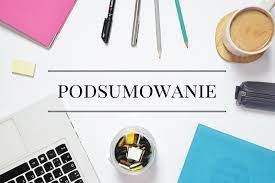 Podsumowanie tygodnia!Jeśli uda Ci się wykonać dzisiaj bezbłędnie wszystkie aktywności to zdobędziesz dyplom znawcy kosmosu!Powodzenia!Aktywność 1Zaśpiewaj piosenkę o Układzie Słonecznym.https://www.youtube.com/watch?v=yxVMhKt-cvIA teraz wersja karaoke. Oczywiście rodzice pomagają!https://www.youtube.com/watch?v=s5T-oxek4UAAktywność 2Zabawa Krążymy po orbitach.Rodzic układa duże leniwe ósemki ze skakanek lub ze sznurka. Dziecko chodzi po nich stopa za stopą.Aktywność 3Prawidłowe posługiwanie się liczebnikami porządkowymi w zakresie dziesięciu – Zabawa Pierwszy, drugi.Rodzic rozkłada zdjęcia planet, które znajdują się w Układzie Słonecznym. Prosi dziecko, aby ułożyło planety od tej, która jest najbliżej Słońca do tej, która jest najdalej. Dziecko wymienia: Pierwszy jest Merkury, drugą planetą jest Wenus, trzecia planeta to Ziemia itd. Każdą z planet opisuje z wyglądu.Aktywność 4 Opowiadanie, które dopowiadają dzieci (to co jest drukowanymi literami) Nasza planeta to ZIEMIA. Ziemia krąży dookoła siebie oraz wokół SŁOŃCA. Razem z Ziemią krążą inne PLANETY. W KOSMOSIE znajdują się także GWIAZDY, KSIĘŻYC i inne ciała niebieskie. Człowiek, który odbywa podróż w kosmos nazywa się KOSMONAUTA. Ma on specjalny kombinezon, który chroni jego ciało i jest mu w nim ciepło. W kosmosie, blisko słońca jest tam goręcej niż w piecu, a w cieniu zimniej niż w zamrażarce. Kosmonauta ma też butlę z tlenem/powietrzem potrzebnym mu do oddychania. Do lotu służy mu RAKIETA. Ludzie, którzy chcą lecieć w kosmos muszą być niezwykle sprawni, zdrowi i odpowiednio przeszkoleni.Aktywność 5„Kosmiczna opowieść matematyczna” – słuchanie i odpowiadanie na pytania dotyczące tekstu.Na jedynym satelicie Ziemi, za siedmioma gwiazdami i siedmioma planetami, mianowicie na Księżycu, dużym szarym obiekcie z pyłów.( Za iloma gwiazdami i planetami znajdował się księżyc). Pewnego niesamowitego dnia 3 kosmici – Gizmo, Mizmo i Bazmo mieszkający na Księżycu, jak co dzień rano, myśląc, że będzie to zwyczajny dzień wypili poranny zielony koktajl z księżycowych pestek dyniowych. Kosmici..( a było ich ?, ilu?) po śniadaniu wybrali się na księżycowy spacer po stromych ścieżkach licząc, jak co dzień planety w układzie słonecznym, Merkury, Wenus, Ziemia, Mars, Jowisz, Saturn, Uran, Neptun – 8 planet – zgadza się powiedział Gizmo, ( ile planet jest w układzie słonecznym?, wymień zapamiętane. Najbardziej jednak kosmici lubili patrzeć na Słońce które stanowi centrum Układu Słonecznego, jego blask był tak piękny, że uwielbiali leżeć i marzyć o podróżach na inne planety. Po wyprawie i marzeniach przychodziła pora na prace przy Latającym spodku, trzeba było umyć 5 okien, które były bardzo ważne podczas wypraw ( ile było okien w spodku). Każdy z kosmitów miał swoje zadanie, Gizmo zajmował się właśnie oknami. Zadaniem Mizmo było dbanie o 10 biegów szybkościowych w ich odlotowym spodku transportowym, uszkodzenie jakiegokolwiek z nich grozić mogło brakiem możliwości powrotu do domu. Toteż co dzień Mizmo sprawdzał czy wszystko jest na swoim kosmicznym miejscu ( ile biegów posiadał odlotowy spodek transportowy). Bazmo miał za zadanie dbać o specjalną lunetę, która miała 20 krotne zbliżenie na obiekty znajdujące się w kosmosie. Kosmici często spoglądali wieczorami na Jowisza i Saturna, dwa największe ciała w układzie słonecznym (jakie przybliżenie miała luneta). Jak co dzień tak i tego dnia Gizmo, Mizmo i Bazmo jak już nadszedł wieczór postanowili przyjrzeć się planetom i właśnie wtedy ujrzeli Kometę – małe ciało niebieskie, które na krótko pojawia się w układzie planetarnym, ciepło tej gwiazdy powoduje że wokół niego powstaje gazowa otoczka która jest podświetlana od światła słońca. Jeszcze nigdy wcześniej nie udało im się ujrzeć tak pięknego zjawiska.To było ostatnie zadanie!A teraz czas na nagrodę. Za prawidłowe wykonanie zadań otrzymujesz dyplom znawcy Kosmosu!GRATULUJEMY !!!!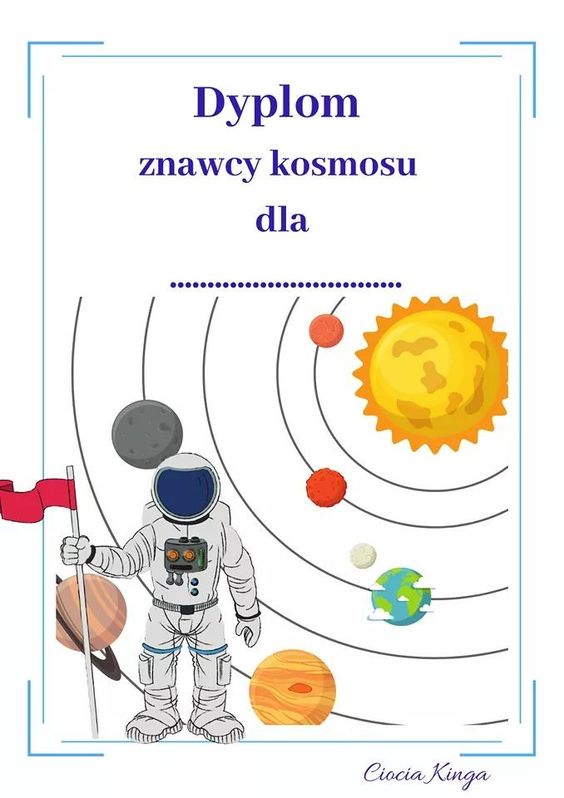 